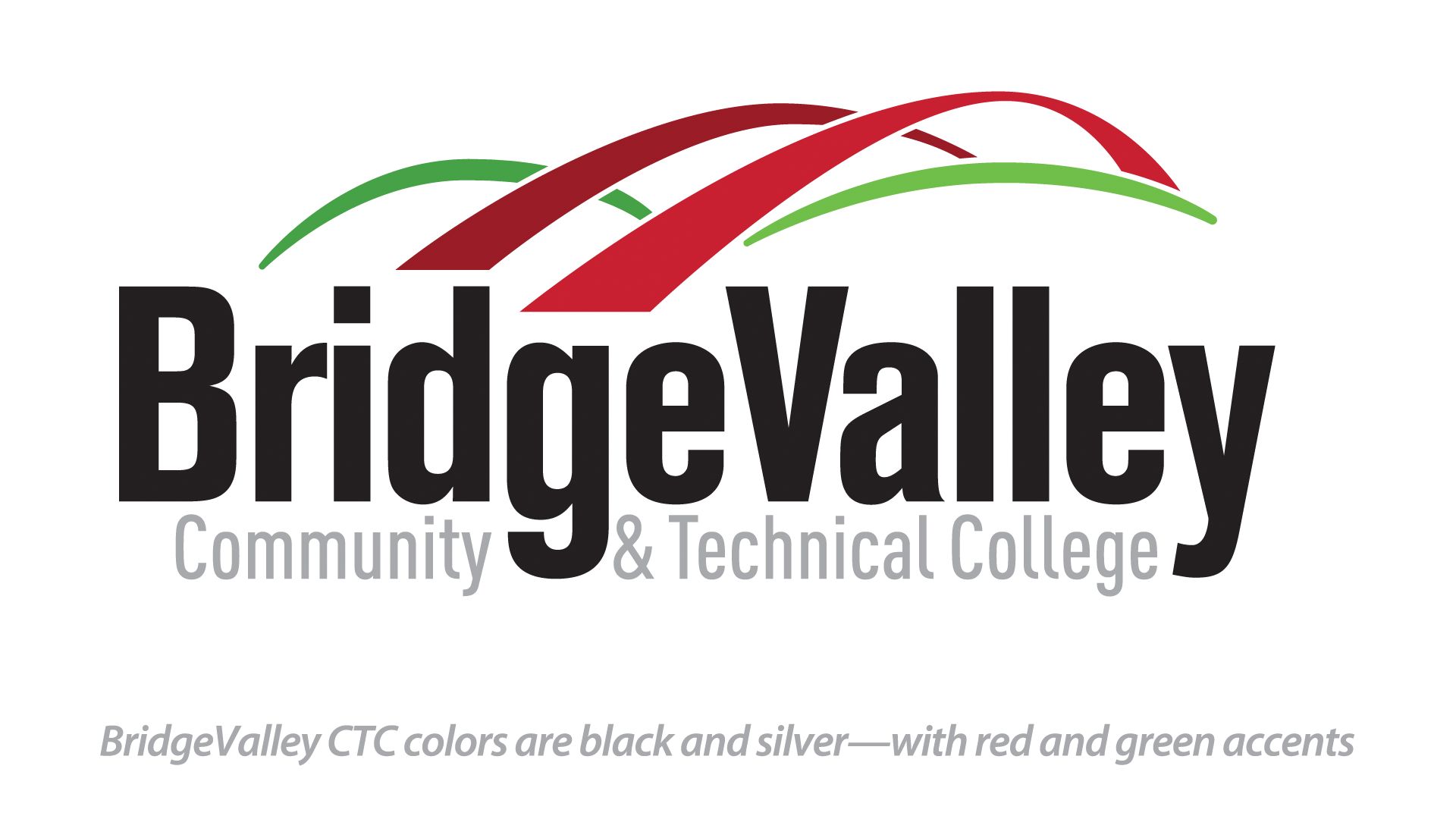 Off-Campus Proctor Approval Form withDirections for Proctors Administering Online ExamsTo the student:Complete the Student Information and Instructor Information sectionsForward to your selected proctor and have him/her complete the Proctor Information section and sign the agreement.Send (or have the proctor send) the completed form to your instructor at least one week before your scheduled test.Student InformationInstructor InformationProctor Information (Fax or e-mail this completed form to the instructor)I certify that I have read the Directions for Proctors document (attached) and that I meet the qualifications for an off-campus proctor.  I understand and agree to follow the instructions for administering an online exam.                 Directions for ProctorsProctor Qualifications:May not be a friend, co-worker, or relative (by blood or marriage) of the studentMust have a unique, personally assigned business e-mailMust be able to provide computer (if the student does not have a laptop) and reliable internet access to the studentMust be available to monitor the student for the duration of the examMust agree to follow directions for administering examsProctor Instructions for Administering Online Exams:Validation codes and/or passwords will be sent to you prior to the test via e-mail. Do not, under any circumstances, give the password to the student.  In addition, instructors will send you any other information you need, such as whether calculators, notes, etc. are allowed.Verify the student’s identity with a BridgeValley student photo ID.  Under no circumstances may a student take an exam without proper identification.Take the student to the testing computer and have them log in to their BridgeValley Online account, or the location where the test is found.  This may be on a McGraw-Hill, Pearson, or other educational third party testing site.Enter the password or validation code that was sent to you.  Do this out of view of the student.Students may not use any textbook, notes, calculators, cell phones, or other electronic devices while taking the exam unless noted by the instructor. Students may use a pencil/pen and scratch paper.The computer will monitor the amount of time that the student has for taking the exam.Students granted disability-related accommodations will be noted and you are not obligated to provide accommodations that were not pre-authorized.  If a student needs to leave the room during the exam to use the restroom, do not allow them to take any testing items, cell phones, or unnecessary personal items with them. No additional time will be granted if the test is timed.When the student has completed the exam, please sign and return the EXAM INSTRUCTIONS information sheet sent to you by the instructor.  Under no circumstance should tests be printed by either the proctor or the student.  In our efforts to ensure exam integrity, we wish to thank you for taking the time to serve as a proctor for our BridgeValley Community and Technical College online students. Student Name:Phone #:Student ID #:E-Mail:Course Name & Number:Course Name & Number:Instructor Name:Phone #.:E-Mail:Fax #:Office Location:Office Location:Proctor Name:Phone #:E-Mail:Fax #:Institution or Organization:Mailing Address:Mailing Address:Location of Test:Fee (if applicable)Location of Test:Fee (if applicable)Proctor Signature:Date: